Nomor :  09/488/Peng-Und/XII/2017Perihal :  Pengumuman dan Undangan  Diberitahukan kepada seluruh mahasiswa Program MM-UMB, bahwa sesuai jadwal di bawah ini akan dilaksanakan Seminar Proposal Tesis, maka  mahasiswa yang bersangkutan mengundang para mahasiswa untuk hadir sebagai peserta.Demikian pengumuman dan undangan ini, untuk diperhatikan dan diindahkan sebagaimana mestinya. Terima kasih.	Dikeluarkan di	:  Jakarta	Padatanggal	:  Ketua Program Studi Magister ManajemenTtd	
Dr. Aty Herawati, M.Si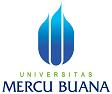 PENGUMUMAN JADWAL SEMINAR PROPOSAL TESISPROGRAM STUDI MAGISTER MANAJEMENPROGRAM PASCASARJANAQNO.HARI, TGL.JAMN.I.M.N A M ADOSEN PEMBIMBINGDOSEN PENELAAHKON-SEN-TRASITEMPAT/ RUANG01Jumat, 22 Desember 2017 Pkl 13.0055114120332TofikP1: Dr. Bambang S. Marsoem, MMP2. Dr. Aty Herawati, M.SiMKUKampus A Meruya T. 20902Jumat, 22 Desember 2017 Pkl 14.0055116110236Tiara KarinaP1: Dr. Bambang S. Marsoem, MMP2. Dr. Aty Herawati, M.SiMKUKampus A Meruya T. 20903Jumat, 22 Desember 2017 Pkl 15.0055115120087Mutiarani FirdausP1: Dr. Aty Herawati, M.SiP2. Dr. Bambang S. Marsoem, MMMKUKampus A Meruya T. 20904Jumat, 22 Desember 2017 Pkl 16.0055116110223Imam Dwi YuliantoP1: Dr. Aty Herawati, M.SiP2. Dr. Bambang S. Marsoem, MMMKUKampus A Meruya T. 209